Инструкция Для  администраторов МО (по добавлению нового оборудования)по работе в  ТИС ЭЗ РТ Казань 2016 В браузере перейдите по адресу http://10.11.128.112:8084/, введите данные в полях «Имя пользователя» и «Пароль». Далее нажмите кнопку «Войти».Учетные запись были переданы сотрудникам МО при обучении. 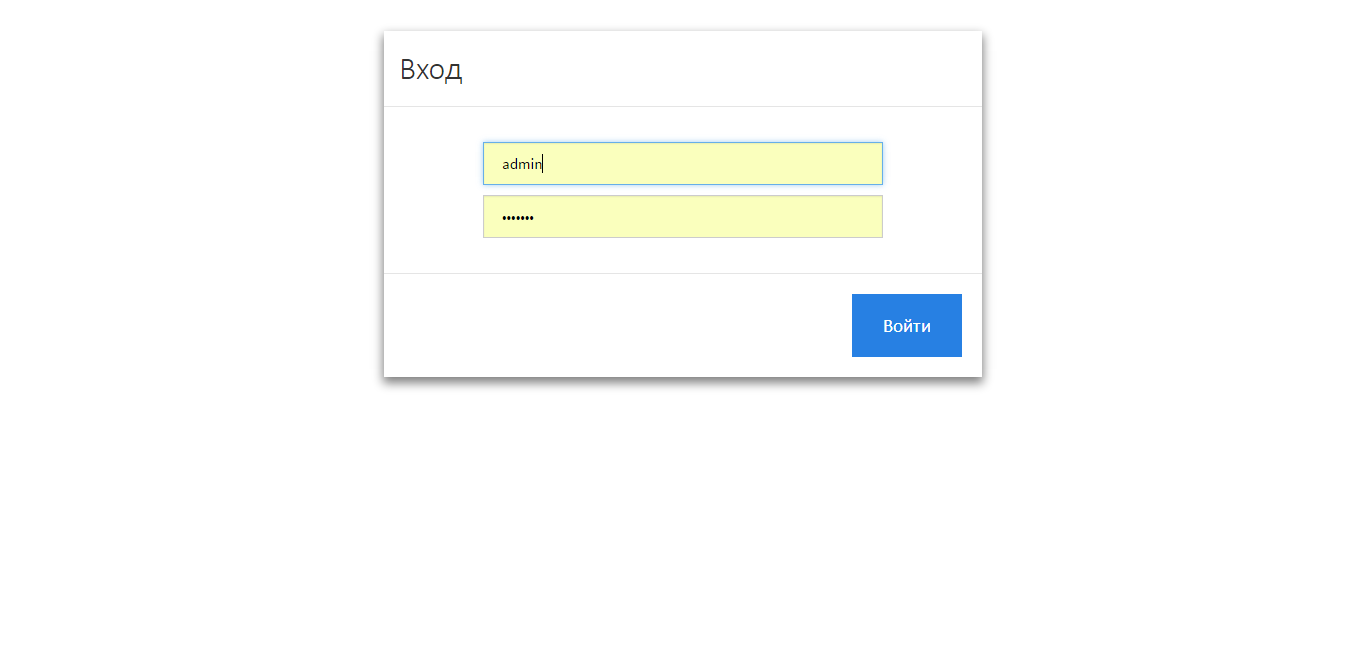 Добавление оборудования:1) В левой части экрана активируйте вкладку «Оборудование». В открывшемся окне нажмите  на кнопку «Новый».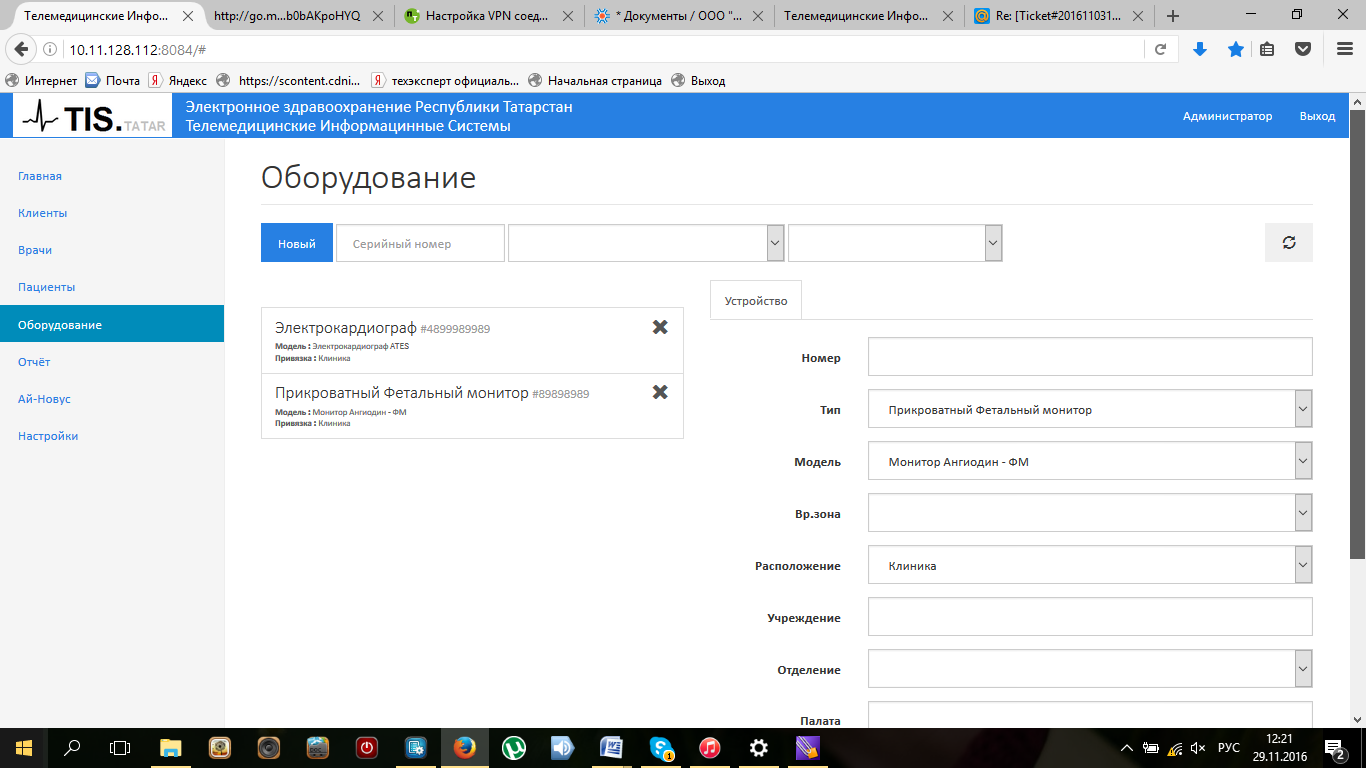 2) В правой части экрана заполните  все необходимые поля:	1. Номер — последние шесть цифр с задней крышки электрокардиографа.	2. Тип -  выбрать «Электрокардиограф».	3. Модель - «Электрокардиограф ATES».	4. Временная зона — Россия/ Москва.	5. Расположение - «Поликлиника».	6. Учреждение -  укажите название вашего МО. Данное поле подключено к справочнику МО, просьба набирать наименование МО по населенному пункту. Типа: Ютаз,  Нурлат, Заинс, Набережные и т.п.  Далее нажать кнопку «Создать».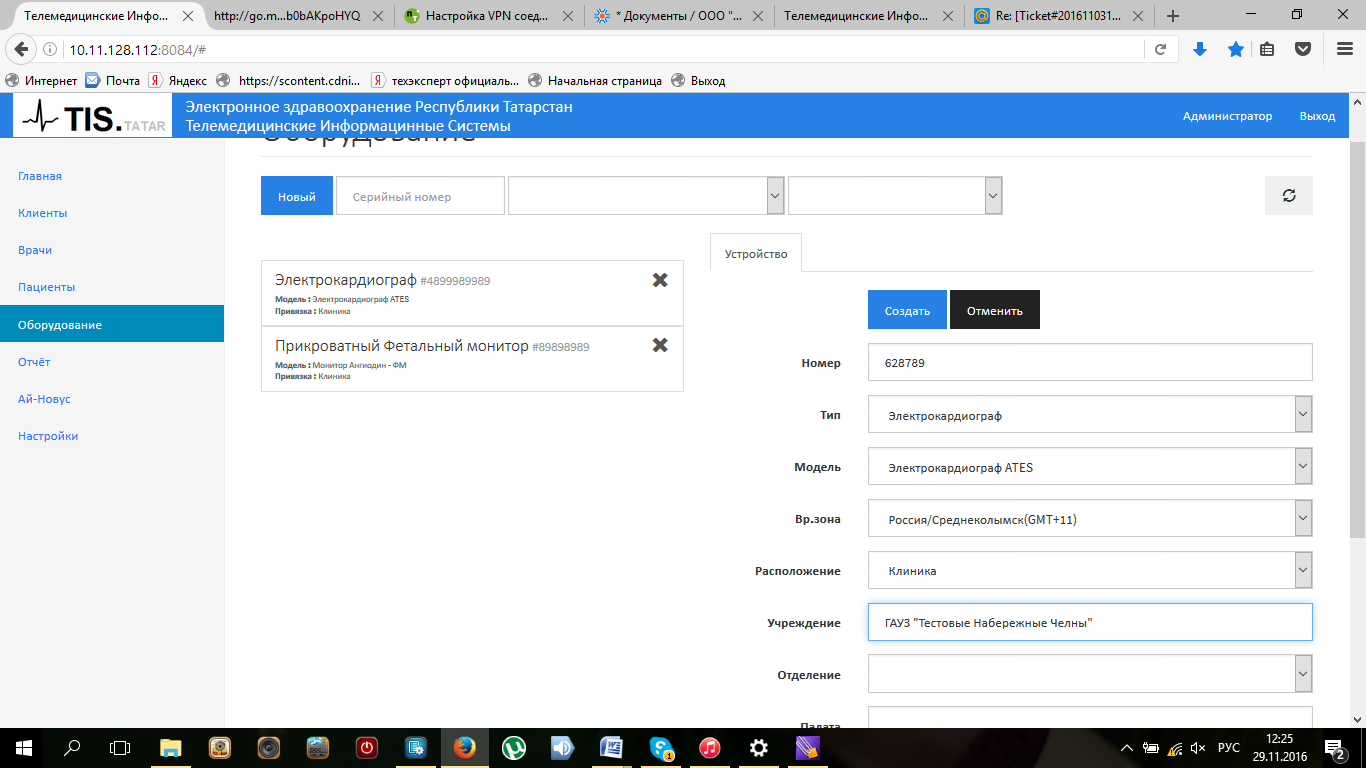 Все вопросы просьба задавать по почте mail@tis.tatarГорячая  линия: +7 (843) 207 01 90